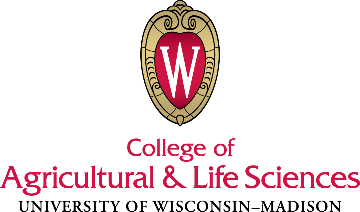 CALS Lump Sums forNRA Fellowships and Scholarships Process Background information: NRA: Non-Resident AlienThis process is based on a decentralized unitScholarship payments made to a foreign national student are processed differently, depending on the student’s tax statusThe procedure outlined below ensures that foreign national students are paid and taxed properly.To determine if scholarship recipient is an international student, check information from department/unit, student, SIS and/or Common Scholarship Application (CSA)Work with your divisional scholarship coordinator to ensure scholarship procedures are completed/finalized prior to payment Additional considerations:The student's taxes could be incorrect and require additional tax collection if Glacier is not complete.Do not send the Glacier team request for a future month until the current monthly payroll has calculated.  For example, while working on the 2M, do not send requests for the 3M or 4M scholarships.The dates and turnaround time is driven by the UW Service Center payroll monthly schedule and nightly processes run by Glacier. Refer to the timeline for each month.The I-9 form is not required since scholar/fellow is a non-service payment.Payments can be made via the monthly payroll on-cycle process. They do not meet the missed payroll request criteria and cannot be paid on the bi-weekly payroll.StepResponsible PartyTask1UnitReceive notification that an individual is recipient of scholarship or fellowship 2UnitDetermine if individual is NRA – use information provided by the individual, SIS, and/or CSA (common scholarship application) (if have access to SIS and CSA)3UnitIf NRA, notify appropriate payroll representative (if unit has specific payroll person)4UnitCheck whether individual already has an Empl ID and/or appointment in HRSPart A: If individual does not have an Empl ID, send NRA template letter to individual – this alerts individual to complete direct deposit forms.  Letter also informs individual about Glacier process. Continue to Step 5Part B: If individual has an Empl ID, send email to glacier@ohr.wisc.edu (and cc: CALS HR Assistant) to determine tax status of: Resident Alien (RA) or Nonresident Alien (NRA)Four or more scholars:Use the Glacier Team’s scholarship spreadsheet templateThree or fewer scholars:Email with scholar/s name, HRS Empl ID, and email addressNotes:Send email to Glacier inbox no later than the last Monday of the prior month you wish to pay the additional pay/lump sum payment to the scholar/fellowThe email subject line should be - XM - NRA Scholarship for [insert UDDS] (X= number of the month when you want them to be paid)*Part B next step:If the individual does not have a scholar or fellow record, continue to Step 5 If the individual does have an active lump sum scholar or fellow record with the appropriate department, email CALS HR Assistant to update Reports to field in HRS and then skip to Step 9*If individual receives another lump sum fellowship/scholarship in the future and the same Employee record still is available, it should be used. **If individual already has an A basis or C basis Fellow or Scholar active appointment in HRS, a new Empl record and appointment should be added to reflect the lump sum appointment and to ensure fringes are not applied.5UnitIf individual is not in HRS (no Empl ID) or if the individual does not have a lump sum scholar or fellow appointment: Create JEMS hire, as follows:Person tabCheck Foreign National box in JEMS (Check box)Person Contact tabEnter valid email addressPosition tabPosition Effective Date: should follow the A-basis pay scheduleEmpl Class: SA1Job Code: Y21NN (Fellow) or Y22NN (Scholar)Continuity Code: 02AReports To: name of the Scholarship Coordinator (if known)On the Job tabEnter Expected End Date (for one-time payment, enter one-month appointment duration)Enter Additional Pay/Lump Sum amount Pay Basis = Lump (Comp Rate should be 0.00)6UnitReview spreadsheet from Glacier team with the following results:Resident Alien: Do not follow this process. Make payment as you would a U.S. Citizen through the Bursar's office.Nonresident Alien (NRA): Continue to Step 10Glacier incomplete: Glacier team send an email to the Employee to complete Glacier submission as soon as possible. The unit HR point of contact will be copied on this email.7UnitSend email to CALS HR Assistant Attach fellowship or scholarship notification letter that was provided to the individual and the Lump Sum Payment Request FormSend any documents related to the scholarship being given to the individual (i.e. who was on the committee, what criteria were used to award the scholarship, etc.)Include the email from the OHR Glacier team on the individual’s tax status8Division – HR AssistantReview JEMS hire, update Reports To field on Position tab in JEMS as needed, and push to HRS 9UnitWhen the scholarship recipient has an Empl ID (will receive an email from JEMS), return to Step 4 and complete steps in Part B10UnitAdd funding information to HRS as soon as Oracle email with the Empl Rcd # is received (if person did not already have an Empl ID)Note: Do not use Program Code 9Add a time approver on the TL security page (in HRS)TL security must be added for lump sum to be approved11UnitReceive completed Direct Deposit (DD) form from individual and ensure individual has provided his or her email address.  Before sending or faxing to OHR, please indicate “NRA Lump” on the bottom of the DD so processing can be expedited.12IndividualReceive two emails from Glacier and completes the required tax documents and treaty benefits information. Individual prints the Glacier forms and returns them to OHR-Payroll, 21 North Park with the letter provided by the unit/division  13CampusReview DD and Glacier paperwork.  Verify individual is NRA and notify division of tax status.  4DivisionEnter lump sum on additional pay screen in HRS (see KB 17094)Earnings code = SFF*The additional pay must be entered prior to the first pay sheet creation.15Division – P&B SpecialistScholarship Coordinator approves as Level 1 approver 16CampusOHR verifies NRA is OK to pay and approves as Level 2 approver. NRA will pay out on next payroll